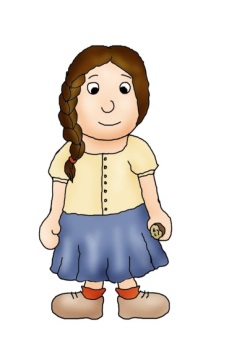 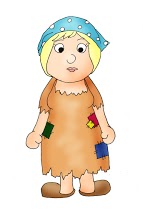 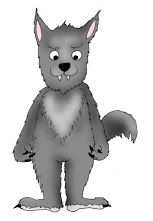 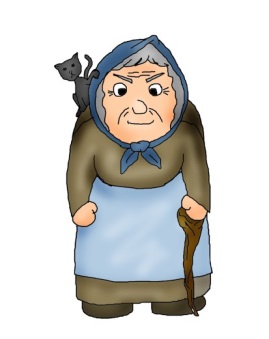 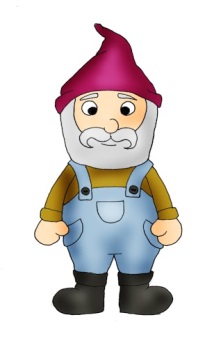 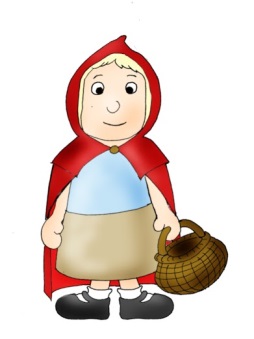 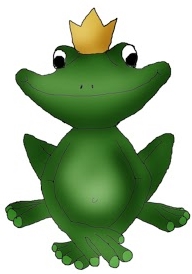 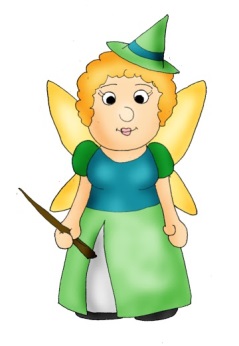 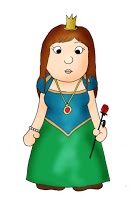 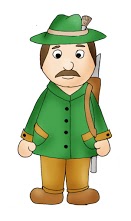 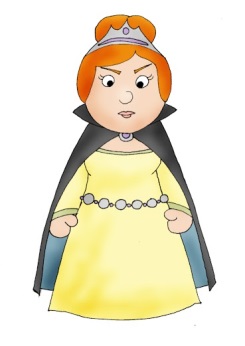 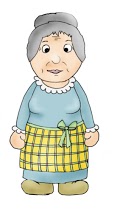 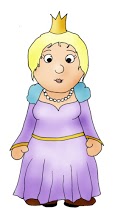 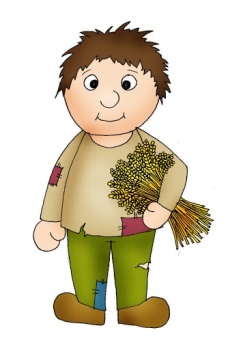 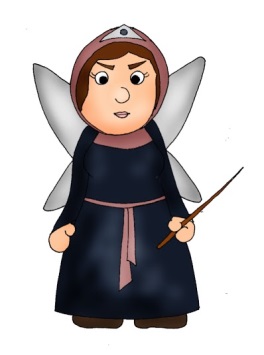 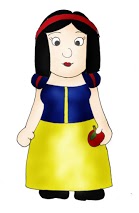 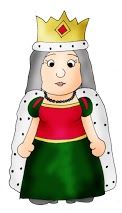 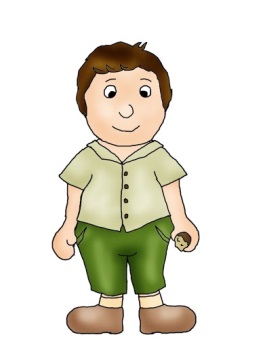 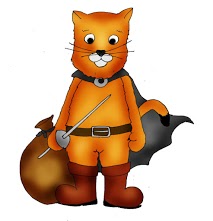 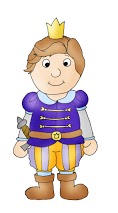 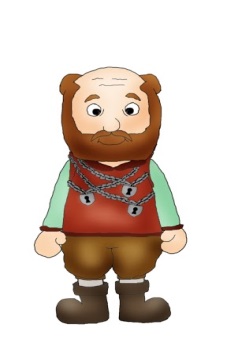 KreuzworträtselKreuzworträtsel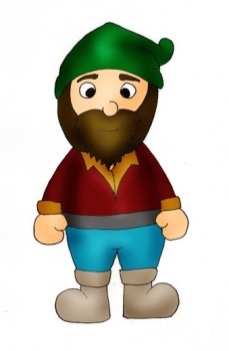 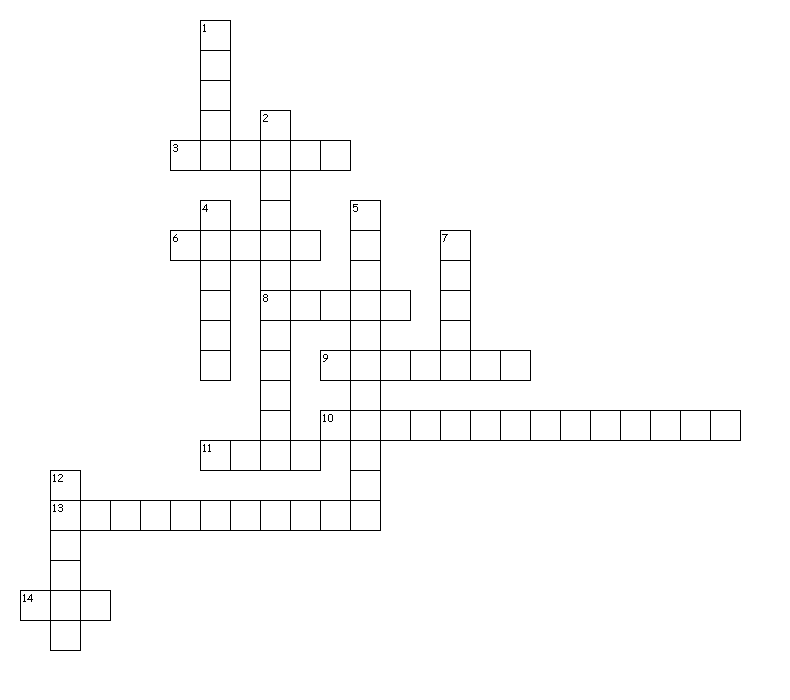 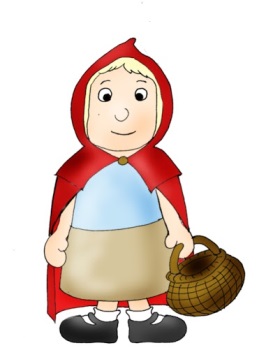 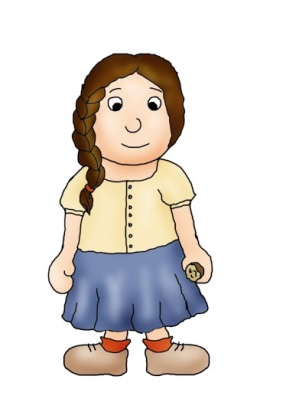 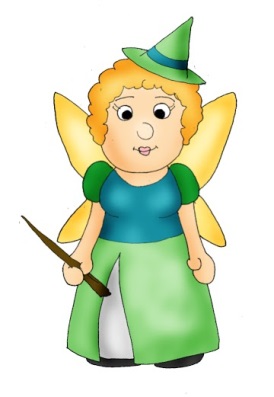 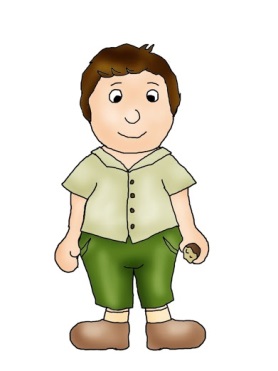 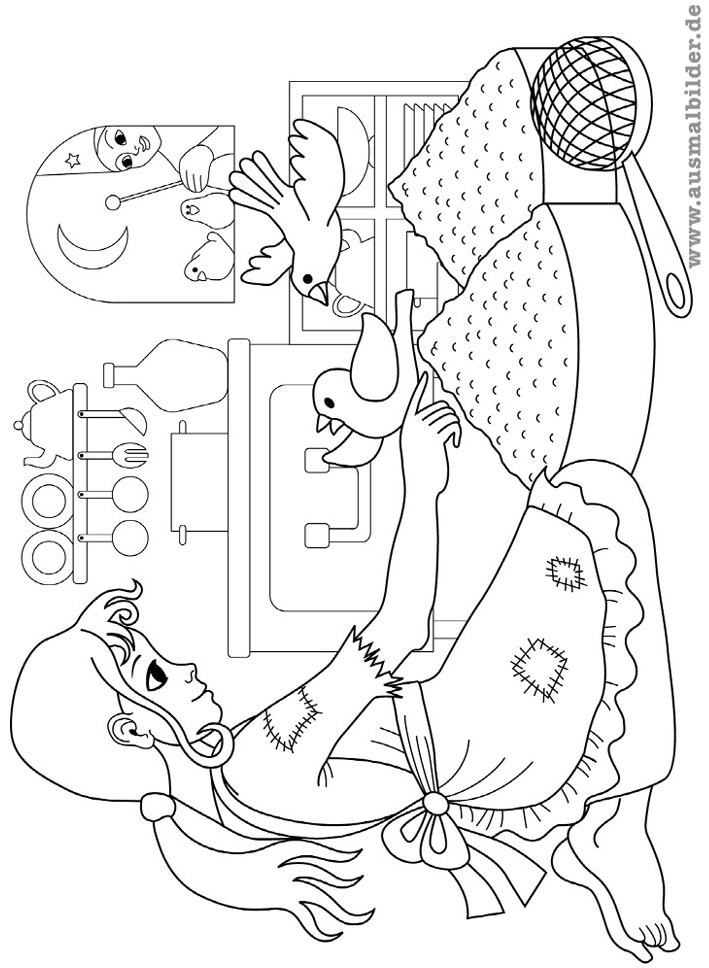 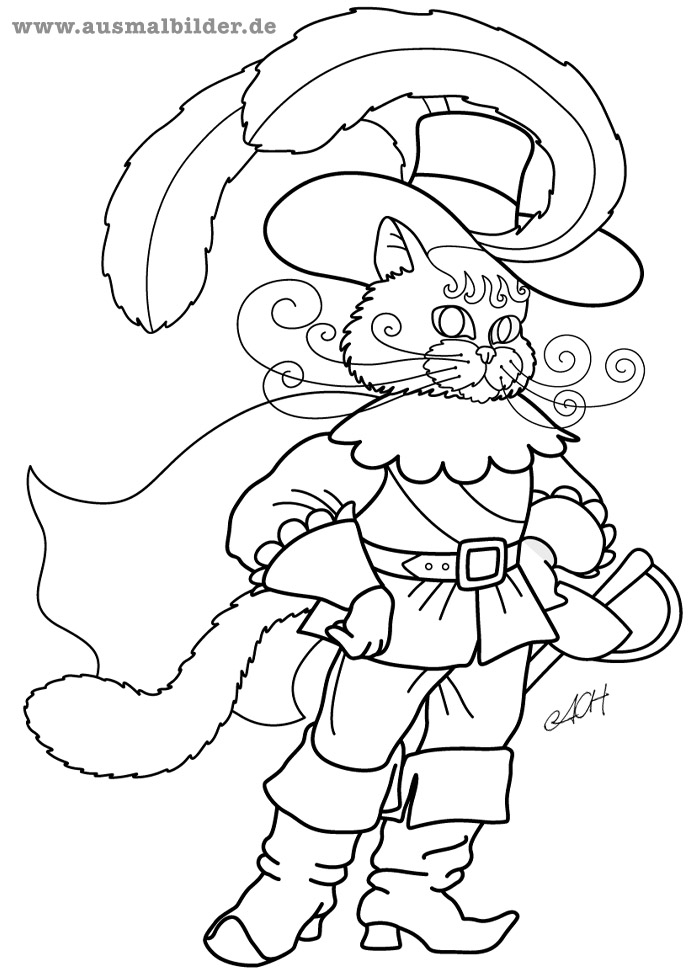 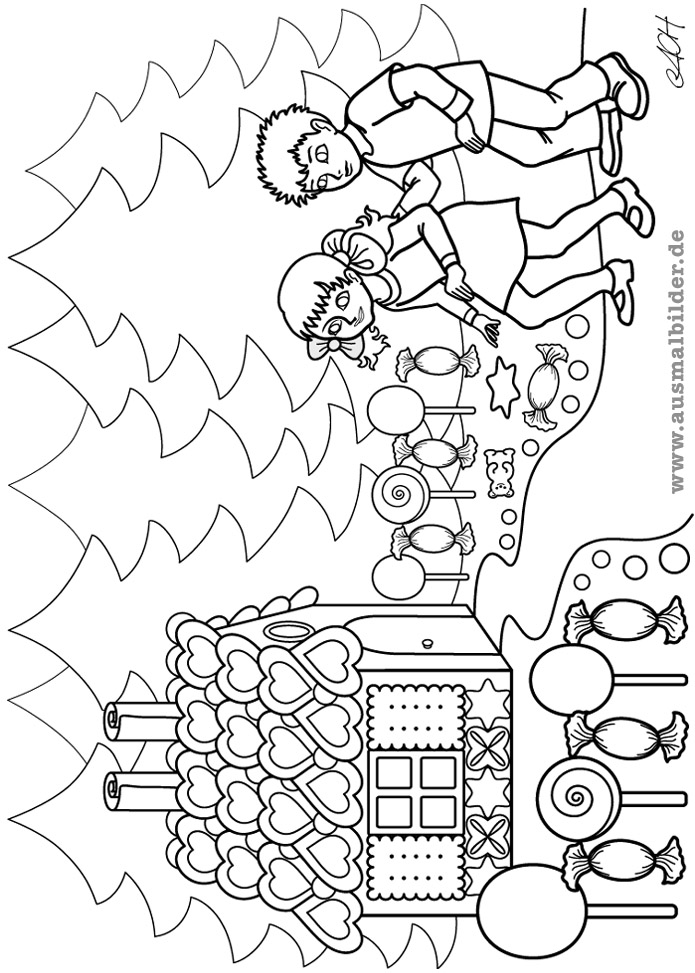 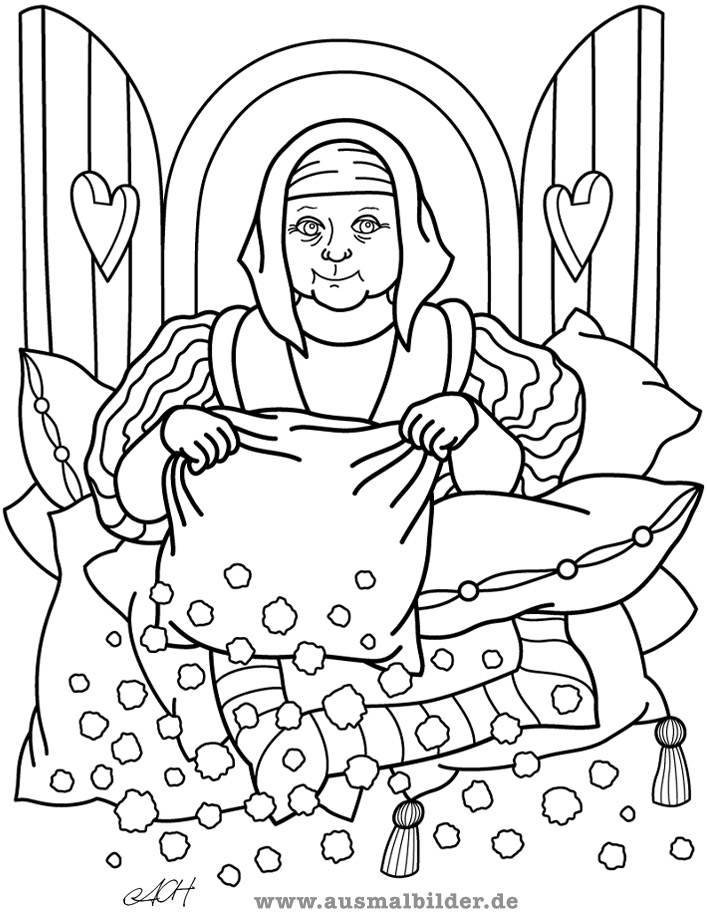 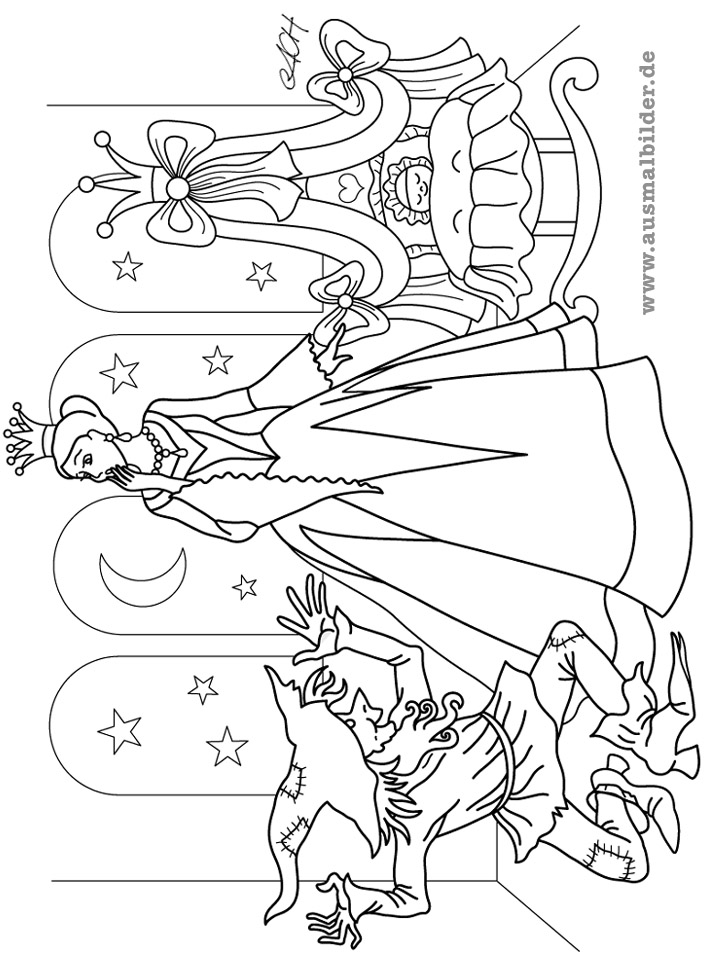 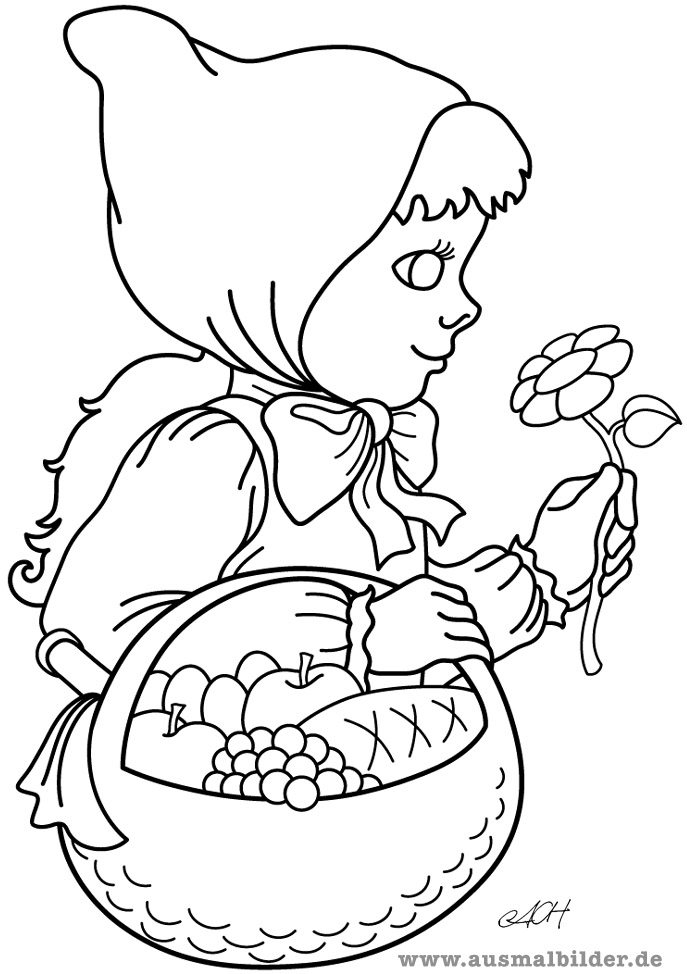 